                                          Reservation Form                  LGCF DISTRICT V FALL MEETING AND LUNCHEON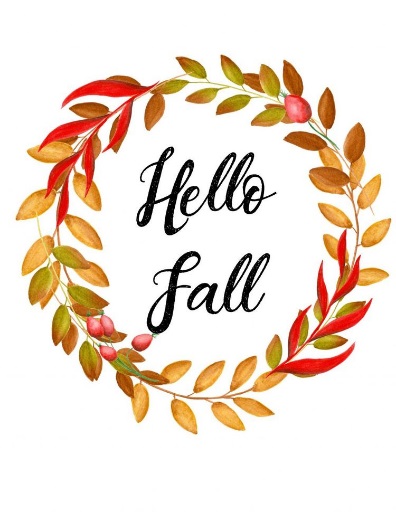                                WEDNESDAY, OCTOBER 17, 2018                          Thomas Jason Lingo Community Center                                             10284  Highway 17                                            Oak Grove, LA.   71263NAME___________________________________________________ADDRESS_________________________________________________TELEPHONE_________________________EMAIL_________________GARDEN CLUB_______________________DISTRICT_______________PLEASE CIRCLE ALL THAT APPLYLGCF:      Officer     Chairman     Past LGCF President   Club Member                 LGCF Life Member     Club President     Delegate    GuestDEEP SOUTH:   Officer     Chairman    Past DS Director   DS Life MemberNGC:     Officer     Chairman     NGC Life MemberGUEST  SPEAKER :  Kerry  Heafner,  LSU HorticulturistReservation and Lunch--$30.00     Reservation Deadline OCTOBER 8Make checks payable to LGCF DISTRICT VMail to: Julia Gilmore-P.O. Box 130 Extension, La. 71243Hotel Information: Oak Grove Inn & Suites 318-428-2088